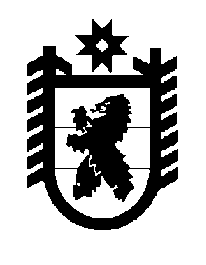 Российская Федерация Республика Карелия    ПРАВИТЕЛЬСТВО РЕСПУБЛИКИ КАРЕЛИЯРАСПОРЯЖЕНИЕ                                от  23 июня 2014 года № 371р-Пг. Петрозаводск Рассмотрев предложение Государственного комитета Республики Карелия по управлению государственным имуществом и организации закупок, учитывая решение Совета Калевальского муниципального района 
от 29 апреля 2014 года  № VII-III-88 «Об утверждении Перечня объектов государственной собственности Республики Карелия, предлагаемых для передачи в муниципальную собственность Калевальского муниципального района» в соответствии с Законом Республики Карелия от 2 октября 
1995 года № 78-ЗРК «О порядке передачи объектов государственной собственности Республики Карелия в муниципальную собственность» передать в муниципальную собственность  муниципального образования «Калевальский национальный район»  от Министерства образования Республики Карелия государственное имущество Республики Карелия согласно приложению к настоящему распоряжению.           ГлаваРеспублики  Карелия                                                             А.П. ХудилайненПриложение к распоряжениюПравительства Республики Карелияот 23 июня 2014 года № 371р-ППереченьгосударственного имущества Республики Карелия,передаваемого в муниципальную собственностьмуниципального образования «Калевальский национальный район» ______________________НаименованиеимуществаКоличество, экземпляровОбщая стоимость, рублейЕ.В. Панкратьева. Учебник «Карельский язык» (собственно-карельское наречие) для 4 класса3018000,00Итого3018000,00